Student Handout 2Finding Gas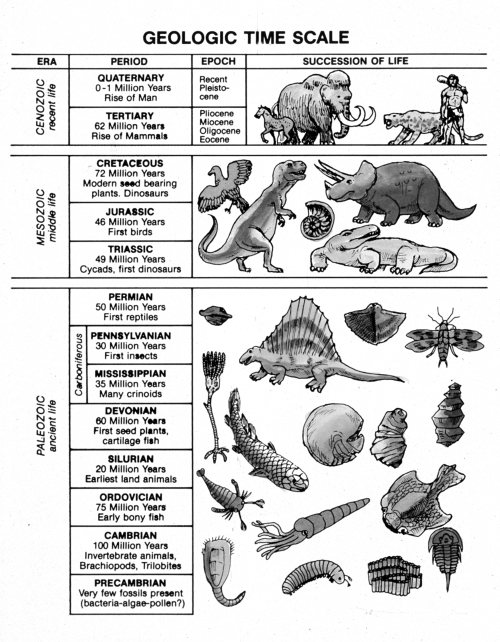 